KIWIHOOPS INFO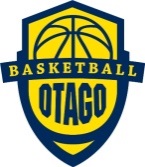 Kiwihoops ‘Bounce’: 	Year 1 and 2				12 WeeksGame format:			3v3, Across Court Equipment:			7.5ft Hoops, size 5 basketballs	When:				Thursday afternoons 3:30pm-5:30pmHow much:			$240.00 per team: 4-6 players				Game Length:			2 x 15min halves running clockSeason:			Term 2 and Term 3Kiwihoops ‘Mini’: 	Year 3 and 4				12 WeeksGame format:			4v4, Half CourtEquipment:			8 foot hoops, size 5 basketballsWhen:				Thursday afternoons 3:40-6:00pmHow much:			$260.00 per team: 6-8 players			Game Length:			2x 15min halves running clockSeason:			Term 2 and Term 3Kiwihoops ‘Pro’: 	Year 5 and 6				12 WeeksGame format:			5v5, Full courtEquipment:			A Grade 10ft Hoops, size 5 basketballs Other Grades 9ft HoopsWhen:				Thursday afternoons 3:30-6:30pmHow much:			$450.00 per team 7-9 playersGame Length:			2 x 15min halves running clockSeason:			Term 2 and Term 3Kiwihoops ‘All-star’: 	Year 7 and 8				12 WeeksGame format:			5v5, Full courtEquipment:			10ft hoops, basketballs: Size 5 for girls size 6 for boys When:				Monday afternoons 3:30pm-6:30pmHow much:			$450.00 per team 7-9 playersGame Length:			A Grade 4 x 8min quarters* Other Grades 2 x 16min halves running clockSeason:			Term 2 and Term 3*Stop clock for violations in last 1mins 4th quarter for A grade.